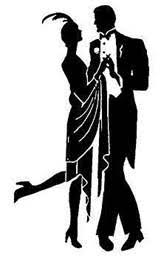 Last chance to confirm your reservation (including guests) for theGREAT GATSBY DINNERSaturday 28 November(Dress code -  Black tie - 1920’s optional)Over 80% of tickets are already sold so if you have not already done so, pleaseemail your form (below) to touchliners@domshaw.co.uk to secure your place!WE HAVE A SPECTACULAR NIGHT IN STORE!7.00 for 7.30 - Champagne Reception - Charles Maude RoomWelcome from The Head - Miss Felicity LuskToast by Mr Jamie Cox (1st XV Captain)Charleston Show girls8.00 - Dinner in the 1920’s speakeasy9.30 - Charleston Show girlsGuest speaker Mr Keith WoodAuctionRaffleDancing12.30 - CarriagesGuest speaker is former Ireland Captain and British Lion Keith Wood!Don’t delay – send back your reservation form to touchliners@domshaw.co.ukYours in rugby,The Abingdon TouchlinersTICKET RESERVATION FORMTICKET RESERVATION FORMTICKET RESERVATION FORMTICKET RESERVATION FORMTICKET RESERVATION FORMTICKET RESERVATION FORMTICKET RESERVATION FORMPlease note that we are limited to 130 people and tickets do sell quickly; priority will be given to Touchliners and their guests, but we can only accept requests for 8 tickets from each Touchliner family. Tickets are £50 for Touchliners and £55 for other guests. Please complete the table below with the names of your guests, their Touchliner membership status, ticket price and any special dietary restrictions. Please specify which person, group or year group you would like to sit with. Payment can be made via BACS, cheque or school fee bill, but a member requesting tickets is responsible for making payment for all of the tickets. Please return the form totouchliners@domshaw.co.ukPlease note that we are limited to 130 people and tickets do sell quickly; priority will be given to Touchliners and their guests, but we can only accept requests for 8 tickets from each Touchliner family. Tickets are £50 for Touchliners and £55 for other guests. Please complete the table below with the names of your guests, their Touchliner membership status, ticket price and any special dietary restrictions. Please specify which person, group or year group you would like to sit with. Payment can be made via BACS, cheque or school fee bill, but a member requesting tickets is responsible for making payment for all of the tickets. Please return the form totouchliners@domshaw.co.ukPlease note that we are limited to 130 people and tickets do sell quickly; priority will be given to Touchliners and their guests, but we can only accept requests for 8 tickets from each Touchliner family. Tickets are £50 for Touchliners and £55 for other guests. Please complete the table below with the names of your guests, their Touchliner membership status, ticket price and any special dietary restrictions. Please specify which person, group or year group you would like to sit with. Payment can be made via BACS, cheque or school fee bill, but a member requesting tickets is responsible for making payment for all of the tickets. Please return the form totouchliners@domshaw.co.ukPlease note that we are limited to 130 people and tickets do sell quickly; priority will be given to Touchliners and their guests, but we can only accept requests for 8 tickets from each Touchliner family. Tickets are £50 for Touchliners and £55 for other guests. Please complete the table below with the names of your guests, their Touchliner membership status, ticket price and any special dietary restrictions. Please specify which person, group or year group you would like to sit with. Payment can be made via BACS, cheque or school fee bill, but a member requesting tickets is responsible for making payment for all of the tickets. Please return the form totouchliners@domshaw.co.ukPlease note that we are limited to 130 people and tickets do sell quickly; priority will be given to Touchliners and their guests, but we can only accept requests for 8 tickets from each Touchliner family. Tickets are £50 for Touchliners and £55 for other guests. Please complete the table below with the names of your guests, their Touchliner membership status, ticket price and any special dietary restrictions. Please specify which person, group or year group you would like to sit with. Payment can be made via BACS, cheque or school fee bill, but a member requesting tickets is responsible for making payment for all of the tickets. Please return the form totouchliners@domshaw.co.ukPlease note that we are limited to 130 people and tickets do sell quickly; priority will be given to Touchliners and their guests, but we can only accept requests for 8 tickets from each Touchliner family. Tickets are £50 for Touchliners and £55 for other guests. Please complete the table below with the names of your guests, their Touchliner membership status, ticket price and any special dietary restrictions. Please specify which person, group or year group you would like to sit with. Payment can be made via BACS, cheque or school fee bill, but a member requesting tickets is responsible for making payment for all of the tickets. Please return the form totouchliners@domshaw.co.ukPlease note that we are limited to 130 people and tickets do sell quickly; priority will be given to Touchliners and their guests, but we can only accept requests for 8 tickets from each Touchliner family. Tickets are £50 for Touchliners and £55 for other guests. Please complete the table below with the names of your guests, their Touchliner membership status, ticket price and any special dietary restrictions. Please specify which person, group or year group you would like to sit with. Payment can be made via BACS, cheque or school fee bill, but a member requesting tickets is responsible for making payment for all of the tickets. Please return the form totouchliners@domshaw.co.ukGuest Name (First and Last)Touchliner? Y/NCost?Dietary RestrictionsDietary RestrictionsDietary RestrictionsDietary Restrictions£50 / £55£50 / £55£50 / £55£50 / £55£50 / £55£50 / £55£50 / £55£50 / £55TOTALI will pay by (please mark with an “X”)CHEQUEBACSJAN SCHOOL FEE BILLI would like to sit with (specify a person, group or year group)I would like to sit with (specify a person, group or year group)